Nancy HildingPresidentPrairie Hills Audubon SocietyP.O. Box 788Black Hawk, SD 57718nhilshat@rapidnet.com605-787-6466Nancy Hilding6300 West ElmBlack Hawk, SD 57718,nhilding@rapidnet.comApril 28th, 2024Game, Fish and Parks CommissionJoe Foss Building523 East CapitolPierre, SD 57501C/o Scott.Simpson@state.sd.usDear Commissioners,SHORT PETITION # 1 FOR RULEMAKING Submitted pursuant to SDCL 1-26-13.Nancy Hilding and Prairie Hills Audubon Society of Western SD submit this petition.Nancy Hilding is a resident of Meade County, SD. Prairie Hills Audubon Society is a non-profit corporation registered in SD and as such is a person by SD law and Supreme Court decisions.RULE TO BE AMENDED - SD beaver trapping-hunting rule(s)    41:08:01:07.  Beaver trapping and hunting season established. The season to catch, trap, or hunt beaver is open statewide and year-round, except as provided in this section. The season is open from sunrise on November 1 through sunset on April 30 to catch, trap, or hunt beaver within the Black Hills Fire Protection District south of Interstate 90 and west of State Highway 79, except U. S. Forest Service lands where the beaver season is open from January 1 through March 31.We suggest these changes:Beaver trapping and hunting season established. The season to catch, trap, or hunt beaver is open statewide and year-round, except as provided in this section. The season is open from sunrise on November 1 through sunset on April 30 to catch, trap, or hunt beaver within the Black Hills Fire Protection District south of Interstate 90 and west of State Highway 79, except as defined in SDCL  34-35-15, except on U. S. Forest Service lands where the beaver season is open from sunrise on January 1 through sunset on March 31. However, during the period of time from January 1, 2025 till January 1, 2028 there will be a no trapping and hunting permitted pursuant to this rule, for beaver on Black Hills National Forest lands.STATEMENT OF REASONSMoratorium on Beaver hunting/trapping in the Black Hills National ForestBeaver are a keystone species. They provide many benefits to the ecosystem, other wildlife, fish and to humans;~Beavers are a critical and useful part of our ecosystems, ~Beavers increase groundwater storage and raise water tables,~Beavers decrease flooding,~Beavers keep ephemeral and intermittent creeks flowing year-round,  ~Beavers filter sediments and pollutants from streams, ~Beavers create aquatic habitat for aquatic species as well as habitat for other wetlands and riparian   associated or dependent terrestrial species. Some of these other species generate hunting/fishing license    sales & wildlife watching  opportunities,~Beavers are fun & interesting to watch & the setting they create are beautiful & rich in biodiversity,~Trapping of beaver results in incidental killing of river otters, who are strongly associated with beaver,~Many public land acres are managed for wildlife, multiple use, recreation/scenery and watershed     protection values,~SD statute provides for landowners to contact SD GFP and get permission to remove conflict beavers    365 days of the year. SDGFP provides assistance with removing conflict beavers,~Non-lethal methods exist to reduce or eliminate beaver/human conflicts,~Beavers create habitat that helps store carbon and reduce threats of climate change.Black Hills National Forest Beaver PopulationsBeaver are hard to find in the Black Hills and in July of 2021 Travis Bies and some other Commissioners indicated support for a three year moratorium on beaver trapping/hunting in the Black Hills National Forest -- to allow for beaver recovery in the Hills. The staff asked the Commissioners to delay that moratorium’s rule making while the staff researched data on the Forest’s beaver population. They reported back in December of 2023 with the results of an aerial survey of beaver winter caches, that showed a 73% reduction in beaver winter caches from the last BHNF survey in 2012. It also shows many drainages lost beaver over the last 11 years. I will attach the PDF of that GFP December 2023 power-point “Black Hills Beaver Information Item” on the beaver winter cache survey.  I suggest folks look at the chart and maps on pages 10, 11 and 12, to see the loss of beaver in the Black Hills. We request this hunting/trapping moratorium to help the beaver recover their sinking population.Beaver are designated as a “management indicator species” on the BHNF so the Forest Service is actually required by the 1982 Forest Planning Rule to do beaver habitat inventories, but the last BHNF inventory was in 2012.  The Black Hills Land and Resource Management Plan Phase 2 Amendment, says at page II-32:	“Management Indicator Species	*The following species should be used as management indicator species (MIS). The indicators or their habitats 	will be monitored to indicate overall changes in the forest ecosystem. MIS will generally be monitored using 	trends in habitat; however, when available, population trends may be used as a strong indicator of management 	response. Population monitoring will be discretionary as provided by 36 CFR 219.14.f.(2005).	Black-backed woodpecker (Picoides arcticus)	Brown creeper (Certhia americana)	Golden-crowned kinglet (Regulus satrapa)	Grasshopper sparrow (Ammodramus savannarum)	Ruffed grouse (Bonasa umbellus)	Song sparrow (Melospiza melodia)	Beaver (Castor canadensis)	White-tailed deer (Odocoileus virginianus)	Mountain sucker (Castostomus platyrhynchus)”	(Emphasis added)•••••••••We believe that GFP and BHNF are working to or planning to work to identify good existing beaver habitat, to relocate “conflict beaver” to the Black Hills and do beaver habitat improvements.  We thank both agencies for their work and their plans to benefit beaver.We support Travis Bies’s request for a 3-year moratorium on beaver trapping/hunting in the BHNF and we believe the Forest Service had once endorsed the moratorium.We have listed some of the benefits of beaver above.  We now refer you to an 8-page letter that conservation organizations sent to President Biden asking for an emergency closure of federal public land to beaver trapping/hunting – This letter indicates the benefits of beaver in much greater depth than this petition.  Letter to President Biden from environmental groups on 2/27/23 –https://www.westernwatersheds.org/wp-content/uploads/2023/02/Biden-Beaver-Letter.pdfWe also include a link to the recording from June 2021 of Michael M. Pollock of the National Oceanic and Atmospheric Administration speaking at one of our meetings on: “Working with beaver for the benefit of people, fish, wildlife and biological diversity” - https://vimeo.com/manage/videos/585509489Geography Clean upSDCL explains where the Fire Protection District is:	34-35-15.. Black Hills Forest Fire Protect District - Area included. To protect timber on areas 	subject to unusual fire dangers, there is hereby created the Black Hills Forest Fire Protection 	District, consisting of all that part of the state described by metes and bounds as follows: 	Commencing at a point on the Wyoming - South Dakota state line at the junction of Interstate 	Highway 90 at the state line; thence east and southeast along Interstate Highway 90 via Rapid 	City to the intersection of U.S. Highway 16B; thence south and southwest along U.S. Highway 	16B to the intersection of State Highway 79; thence south along State Highway 79 to the 	intersection U.S. Highway 18; thence south along U.S. Highway 18 to the Cheyenne River; thence 	west and northwest along the Cheyenne River to the Wyoming - South Dakota state line; thence 	north along said state line to the place of beginning. The Black Hills Forest Fire Protection 	District does not include any area within the limits of any municipality.Link: https://sdlegislature.gov/Statutes/Codified_Laws/2057672The SD Department of Transportation has informed me that they consider Highway 79 to run concurrent with Highway 34, Lazelle St and I-90, with I-90 creating a bridge from Sturgis to Rapid City. However, they confirmed that 79 does stop at Maverik Junction, near Hot Springs. Thus, the description in the existing rule excludes a small part of the Black Hills Fire Protection District, just north of the Cheyenne River and south & west of Maverik Junction. It would be better just to cite the legal description of it at SDCL 34-35-15.  If you don’t thus amend the rule, that small part the Black Hills Fire Protection District will have a 12-month beaver trapping season and your statements that non-Forest Service land on the Black Hills Fire Protection District has a 6-month trapping season is incorrect.  Below see a link to such GFP statement on-line and a screenshot of the statement.  https://gfp.sd.gov/events/keydates/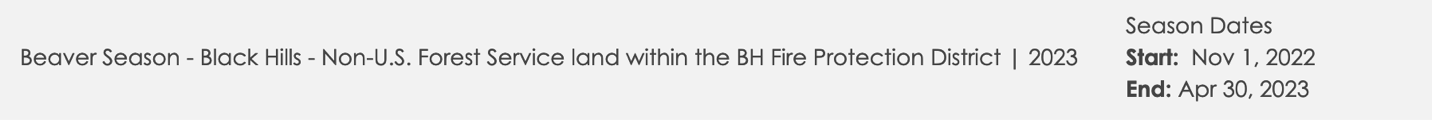 Please note that trapping/hunting are not allowed on the 3 National Park Service units that are non-Forest Interim Rules Review Committee allows changes to proposals at finalization.Maybe some members of the Commission may like a part of this proposed rule but might object to another part of this proposed rule and are thus afraid to move it forward to finalization. The Interim Rules Review Committee allows you to make significant changes to a proposed rule, if the changes are a result of testimony at the public hearing.  So, you could modify the petitioned rule proposal after the public hearing in July, if folks object to parts of it or suggest amendments.         1-26-4.7. Reversion to step in adoption procedure.The Interim Rules Review Committee may require an agency to revert to any step in the adoption procedure provided in § 1-26-4 if, in the judgment of the committee:(1)    The substance of the proposed rule has been significantly rewritten from the originally proposed rule which was not the result of testimony received from the public hearing;See this link to the law about The Interim Rules Review Committee process   https://sdlegislature.gov/Statutes/Codified_Laws/2031417Mixing Our PetitionsWe will also be proposing other possible rule changes to the beaver/hunting trapping rule. We have broken these suggestions up into separate petitions, so the Commission can pick and choose from various approaches.  We would support combining elements from our various petitions into one rule change, proposal if the Commission wants to do that. Sincerely,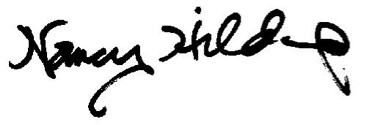 Nancy HildingPresident Prairie Hills Audubon SocietyFor the Society and myself as an individual1 Attachment. SDGFP power-point “Black Hills Beaver Information Item” saved as a PDF